ANALISIS PERBANDINGAN HARGA SAHAM, RETURN SAHAM DAN RISIKO INVETASI SETELAH TERJDINYA TRUMP EFFECT PADA PERUSAHAAN YANG BERGERAK PADA SEKTOR SYARIAH DI BURSA EFEK INDONESIASKRIPSI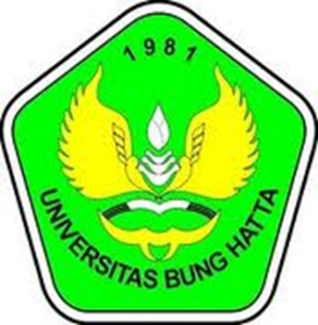 FAULA ANGRIANI1310011211265Diajukan Sebagai Salah Satu PersyaratMemperoleh Gelar Sarjana EkonomiJURUSAN MANAJEMENFAKULTAS EKONOMIUNIVERSITAS BUNG HATTAPADANG2017